TR und Wettkampf-Termine der Leistungsriege TR und Wettkampf-Termine der Leistungsriege TR und Wettkampf-Termine der Leistungsriege TR und Wettkampf-Termine der Leistungsriege TR und Wettkampf-Termine der Leistungsriege TR und Wettkampf-Termine der Leistungsriege Termine 2024Stand 25.01.2024Termine 2024Stand 25.01.2024Termine 2024Stand 25.01.2024Termine 2024Stand 25.01.2024Termine 2024Stand 25.01.2024Termine 2024Stand 25.01.2024Gerätturnen weiblichGerätturnen weiblichGerätturnen weiblichGerätturnen weiblichGerätturnen weiblichGerätturnen weiblichDatumTagVeranstalterTermin-ArtAusrichterZeit27.01.SA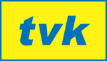 Riege 1 fährt nach Hof   LZ Hof12:00-17:00N.N.TB Ofr. Oberfr.Meisterschaften LK 2, 3TV Kulmbach07:30–18:0024./25.2.SA/SOHof Trainingstag für alleLZ Hof10.03.SOTGMa-WK „One Open“ Ti MaNu: 24 530 301 5 0 01SG Rödental07:30- 18:0013.4.SA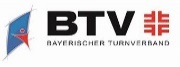 BayernCup  LK 3Waging am SeeN.N.14.4.SOBayernCup LK 1 (Quali für den DeutschlandCup)Waging am SeeN.N.21.04.SOTGG-EinzelMeisterschaftenMaNu: 24 530 301 5 0 02TSVWeißenbrunn /KC07:30- 18:0005.05.SOTGEinzel-Meisterschaften „Kür mod. LK2 – LK4“MaNu: 24 530 301 5 0 03TV UnterrodachRodachtalhalle07:30- 18:0004.05.SATrainings-WE CO Pesta 1-309:00-16:0011./12.05.SA/SOTrainings-WE CO Pesta 1-309:00-16:00/ 09.00-12.30h15./16.6.SA/SOBayTurnliga/ 1. Liga-WKWaging am SeeN.N.05.07.FRAlex on stage – Teilnahme an der Sportgala des Gymn. AlexandrinumsSeebühne Bad Staffelstein18:0006.07.SATrainingCO Pesta 1-309:00-14:0006./07.07.SA/SOBayTurnliga/ 2. Liga-WKMarktoberdorfN.N.10.07. FRAlex on stage- ERSATZTERMIN, sofern der 5.7. ins Wasser fälltSeebühne Bad Staffelstein19.08.-09.09.2024 SOMMER-TRAININGSPAUSE19.08.-09.09.2024 SOMMER-TRAININGSPAUSE19.08.-09.09.2024 SOMMER-TRAININGSPAUSE19.08.-09.09.2024 SOMMER-TRAININGSPAUSE19.08.-09.09.2024 SOMMER-TRAININGSPAUSE19.08.-09.09.2024 SOMMER-TRAININGSPAUSE21.09.SATrainingCO Pesta 1-309:00- 14:0029.09.SOBayernCup LK 2N.N.05./06.10.SA/SOBayTurnliga/ 3. Liga-WKDonaustaufN.N.12.10.SATraining + Geräte-AufbauCO Pesta 1-309:00-14:0013.10.SOTGBayernpokal Turngau-Entscheid wbl.Ausrichter MaNu: 24 530 301 5 04CO Pesta 1-307:30-18:0019.10.SACoburger TurnerschaftSportgala „Turnen meets Dance“ (Auswahlmannschaft des tvk)Kongresshaus19:00-22:3009.11.SATraining + Geräte-AufbauCO Pesta 1-307:30-18:0010.11.SOTB Ofr.BayernpokalOFr. Regional-Entscheid wbl.Ausrichter: MaNu: 07.12.SATraining + Geräte-AufbauCO Pesta 1-309:00-15:0008.12.SOSpVStadt-Mei Turnen m/w Ausrichter per 02.11.2023 noch offenCO Pesta 1-309:00-16:0023.12.2024 – 6.1.2025 Weihnachts-Trainingspause23.12.2024 – 6.1.2025 Weihnachts-Trainingspause23.12.2024 – 6.1.2025 Weihnachts-Trainingspause23.12.2024 – 6.1.2025 Weihnachts-Trainingspause23.12.2024 – 6.1.2025 Weihnachts-Trainingspause23.12.2024 – 6.1.2025 Weihnachts-Trainingspause